If a tuna fish can is initially at 364 kelvins and initial pressure is 1.1 atm, what will the new pressure be if it is cooled to 300. kelvins? If you have a can that is at 2.0 atm and 293 kelvins, what temperature would make the pressure in the can be 1.0 atm?When number of gas atoms increases, pressure will:When temperature of a gas increases, pressure will:When volume of a gas increases, pressure will:Looking at the can in Problem #2 on the front of the sheet, calculate what the pressure would be if you reduced the temperature to “absolute zero”.how temperature of a gas affects its pressureCλeMis+ry: http://genest.weebly.com     Stop in for help every day at lunch and Tues, Weds., &Thurs after school!After-hours question? Email me at home: eagenest@madison.k12.wi.us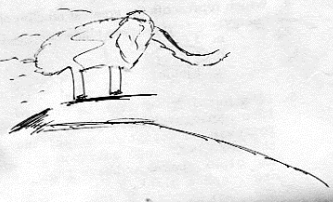 Name_________Period________More gasLess GasTotal wall hits for  More gas: ______       Less Gas: ______   Compare the pressure in the two boxes using words like double, half, etc.:____________________________________________________________________________________________________Instructions:  Draw 4 tiny particles.  Using a ruler make each particle travel 30 cmInstructions:  Draw 2 tiny particles.  Using a ruler make each particle travel 30 cmTotal wall hits for  More gas: ______       Less Gas: ______   Compare the pressure in the two boxes using words like double, half, etc.:____________________________________________________________________________________________________Total wall hits for  More gas: ______       Less Gas: ______   Compare the pressure in the two boxes using words like double, half, etc.:____________________________________________________________________________________________________More temperatureLess temperatureTotal wall hits for  High temperature:  ______   Lower temperature: ______   Compare the pressure in the two boxes using words like double, half, etc.:____________________________________________________________________________________________________Instructions:  Draw 4 tiny particles.  Using a ruler make each particle travel 30 cmInstructions:  Draw 4 tiny particles.  Using a ruler make each particle travel 15 cmTotal wall hits for  High temperature:  ______   Lower temperature: ______   Compare the pressure in the two boxes using words like double, half, etc.:____________________________________________________________________________________________________Total wall hits for  High temperature:  ______   Lower temperature: ______   Compare the pressure in the two boxes using words like double, half, etc.:____________________________________________________________________________________________________Label the X axis number of molecules and the Y axis pressure.  Make a crude graph, without units. Based on the graph, pressure and molecule number are (directly / inversely) proportional.Label the X axis temperature and the Y axis pressure.  Make a crude graph, without units. Based on the graph, pressure and temperature are (directly / inversely) proportional.